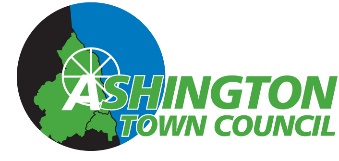 	Annual Grant Aid Application 2023-24DECLARATIONI confirm that to the best of my knowledge and belief, all the information in this application is true and correct. I agree to any disclosure or exchange of information about this application which Ashington Town Council deem appropriate for the administration, evaluation, monitoring, and publicising of Grant Aid.  I understand that acceptance of this application by Ashington Town Council does not in any way signify that the organisation is eligible to, or will receive Grant Aid, or that if successful Grant Aid will be automatically renewed each year.I have included the documents and policies required.I understand the requirement to deliver a presentation for applications over £3,000.I understand that awards over £5,000 will be paid in instalments, and I will be expected to provide reports throughout the year.I have included an up-to-date Financial Statement and copies of bank statements.I understand that the Council will freeze or withdraw funding or reject future applications if Grant Aid conditions are not met and/or there is evidence of unlawful activity, malpractice, or other behaviour that the Council deems improper.I agree to verify that Grant Aid has been spent for the intended purpose, in advance of the Grant Aid cycle for 2024/25 (beginning April 2024).I agree to inform the council of any significant changes to the membership or running of the organisation.FOR OFFICE USE ONLYName of OrganisationName of OrganisationContact NameContact NameContact NameName of OrganisationName of OrganisationPositionPositionPositionAddress for correspondence:Tel:Email:Address for correspondence:Tel:Email:Preferred contact for Grant Aid correspondenceLetter  (   ) Telephone (   )Email  (   )Preferred contact for Grant Aid correspondenceLetter  (   ) Telephone (   )Email  (   )Preferred contact for Grant Aid correspondenceLetter  (   ) Telephone (   )Email  (   )Address for correspondence:Tel:Email:Address for correspondence:Tel:Email:Bank Details:Bank Details:Bank Details:What is the status of your organisation? (Please tick)Registered Charity  (    )                Voluntary Organisation  (    )           Company                      (    )                Community Group  (    )                Tenants’ Association      (    )           Other, please specify     What is the status of your organisation? (Please tick)Registered Charity  (    )                Voluntary Organisation  (    )           Company                      (    )                Community Group  (    )                Tenants’ Association      (    )           Other, please specify     What is the status of your organisation? (Please tick)Registered Charity  (    )                Voluntary Organisation  (    )           Company                      (    )                Community Group  (    )                Tenants’ Association      (    )           Other, please specify     What is the status of your organisation? (Please tick)Registered Charity  (    )                Voluntary Organisation  (    )           Company                      (    )                Community Group  (    )                Tenants’ Association      (    )           Other, please specify     What is the status of your organisation? (Please tick)Registered Charity  (    )                Voluntary Organisation  (    )           Company                      (    )                Community Group  (    )                Tenants’ Association      (    )           Other, please specify     Please give a brief description of your group/organisation, and your priorities for the current year:Please give a brief description of your group/organisation, and your priorities for the current year:Please give a brief description of your group/organisation, and your priorities for the current year:Please give a brief description of your group/organisation, and your priorities for the current year:Please give a brief description of your group/organisation, and your priorities for the current year:Please include the following with your application:Your constitution or governing document.Up-to-date financial information, including latest accounts and bank statement.A set a basic core policies:Health & SafetyEquality and DiversitySafeguardingData Protection and GDPRRisk Management Complaints ProcedurePlease include the following with your application:Your constitution or governing document.Up-to-date financial information, including latest accounts and bank statement.A set a basic core policies:Health & SafetyEquality and DiversitySafeguardingData Protection and GDPRRisk Management Complaints ProcedurePlease include the following with your application:Your constitution or governing document.Up-to-date financial information, including latest accounts and bank statement.A set a basic core policies:Health & SafetyEquality and DiversitySafeguardingData Protection and GDPRRisk Management Complaints ProcedurePlease include the following with your application:Your constitution or governing document.Up-to-date financial information, including latest accounts and bank statement.A set a basic core policies:Health & SafetyEquality and DiversitySafeguardingData Protection and GDPRRisk Management Complaints ProcedurePlease include the following with your application:Your constitution or governing document.Up-to-date financial information, including latest accounts and bank statement.A set a basic core policies:Health & SafetyEquality and DiversitySafeguardingData Protection and GDPRRisk Management Complaints ProcedureDoes your organisation work in partnership with any other organisations? Yes/No (please circle)If yes, please give details below:Does your organisation work in partnership with any other organisations? Yes/No (please circle)If yes, please give details below:Does your organisation work in partnership with any other organisations? Yes/No (please circle)If yes, please give details below:Does your organisation work in partnership with any other organisations? Yes/No (please circle)If yes, please give details below:Does your organisation work in partnership with any other organisations? Yes/No (please circle)If yes, please give details below:Please provide details of membership/users:Please provide details of membership/users:Please provide details of membership/users:Please provide details of membership/users:Please provide details of membership/users:Number of Members/Users?Do members/users pay a subscription fee? Yes/No (please circle)Do members/users pay a subscription fee? Yes/No (please circle)Do members/users pay a subscription fee? Yes/No (please circle)Subscription Fee?Number of paid employees (if any)?Number of paid employees (if any)?Number of paid employees (if any)?Number of volunteers?Number of volunteers?What percentage of members/users RESIDE in the Ashington Town Council area?What percentage of members/users RESIDE in the Ashington Town Council area?What percentage of members/users RESIDE in the Ashington Town Council area?What percentage of members/users RESIDE in the Ashington Town Council area?What percentage of members/users RESIDE in the Ashington Town Council area?If the above is difficult to quantify, please use this space to tell us how your organisation serves the residents of Ashington or contributes towards the wellbeing of the town and residents.If the above is difficult to quantify, please use this space to tell us how your organisation serves the residents of Ashington or contributes towards the wellbeing of the town and residents.If the above is difficult to quantify, please use this space to tell us how your organisation serves the residents of Ashington or contributes towards the wellbeing of the town and residents.If the above is difficult to quantify, please use this space to tell us how your organisation serves the residents of Ashington or contributes towards the wellbeing of the town and residents.If the above is difficult to quantify, please use this space to tell us how your organisation serves the residents of Ashington or contributes towards the wellbeing of the town and residents.Amount of Grant Aid requestedAmount of Grant Aid requestedAmount of Grant Aid requested£Grant Aid can be awarded for specific projects, ‘start-up’ costs or maintenance/running costs (see Grant Aid Guidelines). Please give full details of the purpose of your Grant Aid application (continue on a separate sheet if necessary):Grant Aid can be awarded for specific projects, ‘start-up’ costs or maintenance/running costs (see Grant Aid Guidelines). Please give full details of the purpose of your Grant Aid application (continue on a separate sheet if necessary):Grant Aid can be awarded for specific projects, ‘start-up’ costs or maintenance/running costs (see Grant Aid Guidelines). Please give full details of the purpose of your Grant Aid application (continue on a separate sheet if necessary):Grant Aid can be awarded for specific projects, ‘start-up’ costs or maintenance/running costs (see Grant Aid Guidelines). Please give full details of the purpose of your Grant Aid application (continue on a separate sheet if necessary):Grant Aid can be awarded for specific projects, ‘start-up’ costs or maintenance/running costs (see Grant Aid Guidelines). Please give full details of the purpose of your Grant Aid application (continue on a separate sheet if necessary):Grant Aid can be awarded for specific projects, ‘start-up’ costs or maintenance/running costs (see Grant Aid Guidelines). Please give full details of the purpose of your Grant Aid application (continue on a separate sheet if necessary):Grant Aid can be awarded for specific projects, ‘start-up’ costs or maintenance/running costs (see Grant Aid Guidelines). Please give full details of the purpose of your Grant Aid application (continue on a separate sheet if necessary):Funding must be spent in the financial year for which it is allocated (unless it is for a long-term project). Please confirm that this will be achieved or provide an explanation why this may not be the case:Funding must be spent in the financial year for which it is allocated (unless it is for a long-term project). Please confirm that this will be achieved or provide an explanation why this may not be the case:Funding must be spent in the financial year for which it is allocated (unless it is for a long-term project). Please confirm that this will be achieved or provide an explanation why this may not be the case:Funding must be spent in the financial year for which it is allocated (unless it is for a long-term project). Please confirm that this will be achieved or provide an explanation why this may not be the case:Funding must be spent in the financial year for which it is allocated (unless it is for a long-term project). Please confirm that this will be achieved or provide an explanation why this may not be the case:Funding must be spent in the financial year for which it is allocated (unless it is for a long-term project). Please confirm that this will be achieved or provide an explanation why this may not be the case:Funding must be spent in the financial year for which it is allocated (unless it is for a long-term project). Please confirm that this will be achieved or provide an explanation why this may not be the case:PLEASE COMPLETE THE REQUIRED INFORMATION BELOW:PLEASE COMPLETE THE REQUIRED INFORMATION BELOW:PLEASE COMPLETE THE REQUIRED INFORMATION BELOW:PLEASE COMPLETE THE REQUIRED INFORMATION BELOW:PLEASE COMPLETE THE REQUIRED INFORMATION BELOW:PLEASE COMPLETE THE REQUIRED INFORMATION BELOW:PLEASE COMPLETE THE REQUIRED INFORMATION BELOW:Funding currently in hand:Funding currently in hand:Planned fundraising in 2023-24 with estimate of income:Planned fundraising in 2023-24 with estimate of income:Planned fundraising in 2023-24 with estimate of income:Planned fundraising in 2023-24 with estimate of income:Anticipated Income/Expenditure in 2023/24££Income                  £££Income                  £££Expenditure                  £££Expenditure                  £Grants are paid after the meeting at which they are agreed, and will, if over £5,000, be paid in in instalments. Grants can also be off-set against purchases and as a result save any VAT as the Council can reclaim VAT if we directly purchase the vatable item and the cost is within the award agreed. If you think this would be applicable, please speak to us directly.Please attach a copy of your latest financial statement together with a copy of your most recent bank statement for each bank account your organisation maintains.UNRESTRICTED BALANCES MAY BE TAKEN INTO ACCOUNT WHEN AGREEING AWARDSGrants are paid after the meeting at which they are agreed, and will, if over £5,000, be paid in in instalments. Grants can also be off-set against purchases and as a result save any VAT as the Council can reclaim VAT if we directly purchase the vatable item and the cost is within the award agreed. If you think this would be applicable, please speak to us directly.Please attach a copy of your latest financial statement together with a copy of your most recent bank statement for each bank account your organisation maintains.UNRESTRICTED BALANCES MAY BE TAKEN INTO ACCOUNT WHEN AGREEING AWARDSGrants are paid after the meeting at which they are agreed, and will, if over £5,000, be paid in in instalments. Grants can also be off-set against purchases and as a result save any VAT as the Council can reclaim VAT if we directly purchase the vatable item and the cost is within the award agreed. If you think this would be applicable, please speak to us directly.Please attach a copy of your latest financial statement together with a copy of your most recent bank statement for each bank account your organisation maintains.UNRESTRICTED BALANCES MAY BE TAKEN INTO ACCOUNT WHEN AGREEING AWARDSGrants are paid after the meeting at which they are agreed, and will, if over £5,000, be paid in in instalments. Grants can also be off-set against purchases and as a result save any VAT as the Council can reclaim VAT if we directly purchase the vatable item and the cost is within the award agreed. If you think this would be applicable, please speak to us directly.Please attach a copy of your latest financial statement together with a copy of your most recent bank statement for each bank account your organisation maintains.UNRESTRICTED BALANCES MAY BE TAKEN INTO ACCOUNT WHEN AGREEING AWARDSGrants are paid after the meeting at which they are agreed, and will, if over £5,000, be paid in in instalments. Grants can also be off-set against purchases and as a result save any VAT as the Council can reclaim VAT if we directly purchase the vatable item and the cost is within the award agreed. If you think this would be applicable, please speak to us directly.Please attach a copy of your latest financial statement together with a copy of your most recent bank statement for each bank account your organisation maintains.UNRESTRICTED BALANCES MAY BE TAKEN INTO ACCOUNT WHEN AGREEING AWARDSGrants are paid after the meeting at which they are agreed, and will, if over £5,000, be paid in in instalments. Grants can also be off-set against purchases and as a result save any VAT as the Council can reclaim VAT if we directly purchase the vatable item and the cost is within the award agreed. If you think this would be applicable, please speak to us directly.Please attach a copy of your latest financial statement together with a copy of your most recent bank statement for each bank account your organisation maintains.UNRESTRICTED BALANCES MAY BE TAKEN INTO ACCOUNT WHEN AGREEING AWARDSGrants are paid after the meeting at which they are agreed, and will, if over £5,000, be paid in in instalments. Grants can also be off-set against purchases and as a result save any VAT as the Council can reclaim VAT if we directly purchase the vatable item and the cost is within the award agreed. If you think this would be applicable, please speak to us directly.Please attach a copy of your latest financial statement together with a copy of your most recent bank statement for each bank account your organisation maintains.UNRESTRICTED BALANCES MAY BE TAKEN INTO ACCOUNT WHEN AGREEING AWARDSSignedPrint nameDateDate application receivedApplication successful? Yes/NoProposed Award                             £Any additional information requested:Any additional information requested:Any additional information requested: